МДОУ «Детский-сад № 158»Подготовила: Учитель-дефектолог Заволоко А.А.Песок1 «Движущийся песок» В пластиковую бутылку насыпать сухого песка и закрутить крышкой. В крышке при помощи шила сделать дырку и вставить туда трубочку. Подуть в трубочку и понаблюдать, что происходит в бутылке.2 «Песочный замок» Мокрый песок может выливаться из ладошек тонкой струей. Если ладошки держать над одним местом, то из струйки можно получить конус, который будет похож на замок. При высыхании песок твердеет, и получится крепкая постройка.3 «А мы сеяли песок» Научить детей сеять песок через сито. Рассмотреть, чем отличается просеянный песок от непросеянного.4 «Песчинки» Дать ребенку лупу и рассмотреть, из чего состоит песок. Каковы на ощупь отдельные песчинки?5 «Песочные часы» — познакомить ребёнка  с прибором для измерения времени. Показать песочные часы и рассказать историю возникновения этого прибора. Дать возможность ощутить длительность времени по песочным часам. Предложить что-либо сделать, отмечая время по часам: одеться, спеть песенку и т. п.Ветер1 «Игрушка-вертушка» - познакомить ребёнка  со свойством ветра — приводить в движение легкие предметы. Сделать с детьми игрушки-вертушки и показать, как их приводить в движение при помощи ветра.2 «Ветер по морю гуляет» Научить ребёнка  делать кораблики из скорлупы грецкого ореха и отправлять их в плавание при помощи ветра.4 «Ветряные мельницы» Показать ребенку  картину ветряной мельницы, расспросить, знают ли они, для чего нужны мельницы. Рассказать, как люди использует ветер для своих нужд. Изготовить  совместно макет ветряной мельницы.Вода1 «Свойства воды»Вода не имеет формы. Налейте воду в сосуды разной формы и объясните, что она принимает форму того сосуда, в который ее наливают. Потом пролейте на пол. Что происходит с водой? Вода не имеет вкуса. Дать попробовать на вкус воду. Какой у нее вкус? Потом в стакан бросить сахар и размешать. Какой теперь вкус у раствора? Потом в один стакан бросить соль, в другой стакан с водой капнуть сок лимона.Вода не имеет запаха. В стакан с водой добавляются вещества, имеющие резко выраженный запах, и сравнивают запахи.Вода не имеет цвета. В стакан с водой добавить красящие вещества или гуашь и понаблюдать, что происходит с водой. В ней растворяются красящие вещества.Тени на стене          Вечером, когда стемнеет, включите настольную лампу и направьте её на стену. При помощи кистей рук вы получите на стене тень лающей собаки, летящей птицы и т.д. Можно использовать различные предметы и игрушки.Игры с красками                                                    Смешиваем краски          Смешивая краски, мы получаем возможность создавать новые цвета. Для этого можно сливать воду разных цветов в одном стакане, либо растворять в стакане с чистой водой поочерёдно несколько красок, можно смешивать краски, используя палитру. Так, из жёлтого и красного цветов получаем оранжевый, из синего и жёлтого – зелёный, из красного и синего – фиолетовый и т.д.Рисование на мокром листеНезабываемые ощущения может подарить процесс рисования акварельными красками на мокром листе. Для этого на стол или на пол постелите клеёнку. Намочите плотный лист бумаги для акварели (кисточкой или просто окунув в тазик с водой) и положите на клеёнку пригладив губкой. Окуните кисточку в одну из красок и осторожно проведите по бумаге. Продолжайте, используя другие цвета. Как бы случайно можно провести по рисунку кисточкой с одной водой, без краски- вода создаст на листе нежные, размытые, светлые полутона.Игры со льдомТает льдинка           Положите кусочек льда на ложку и подогрейте его над пламенем свечи: «Посмотри, вот лёд. Давай его подогреем на огне. Где же лёд? Растаял! Во что лёд превратился? В водичку!».  В прозрачную стеклянную кружку или стакан налейте горячую воду (её можно подкрасить), опустите кусочек льда и понаблюдайте, как быстро он тает. Можно взять несколько стаканов и понаблюдать, как по-разному тает лёд в воде разной температуры.Ледяные фигуры         Замораживайте воду не только в специальных формочках, но и в других ёмкостях. Используйте для этого пластиковые стаканчики, формочки из-под конфет т.д., чтобы получить разнообразные ледяные формы разного размера. Используйте их как конструктор – выкладывайте узоры (лучше на однородном цветном фоне). Сложите из кусков льда ледяную пирамидку или домик.Кто   нагрел предметы?           На балконе показываете  детям  зайчика и говорит: «Зайчик прыгнул на скамейку. Ах, как тепло! Потрогайте скамеечку, какая она: тёплая или нет? Кто её нагрел? Да, солнышко! Пришла весна. Солнышко сильно греет – нагрело и скамейку. Теперь зайчик прыгнул на качели». Дети вместе с воспитателем обходят участок и выясняют, что тёплыми стали стол, стена здания и т.п. «Кто нагрел всё это?» - спросите.Можно посадить зайчика на скамейку и через некоторое время убедиться, что и зайчик стал тёплым. «Кто его согрел?».Игра с магнитом         Опыт №1. Перед его проведением рассказываем о том, что магнит обладает одним очень необычным, можно сказать, волшебным свойством (каким именно, дети узнают благодаря экспериментированию). Перед  ребёнком на столике стоит одноразовая пластмассовая тарелка, на которой лежит скрепка. Как можно двигать скрепку, не дотрагиваясь до неё? (Водим небольшим магнитом по внешней стороне дна тарелки).         Опыт №2. Притягиваем скрепку магнитом обычным способом. Затем поочерёдно кладём на неё лоскут ткани, бумагу и каждый раз пробуем взять скрепку при помощи магнита.                                                                                   Опыт №3. Опускаем скрепку на дно ёмкости с водой и выясняем, мешает ли вода магниту «работать».         Опыт №4.  На столе  лежат разнообразные предмет, ребёнок при помощи магнита определяет, какие из них железные.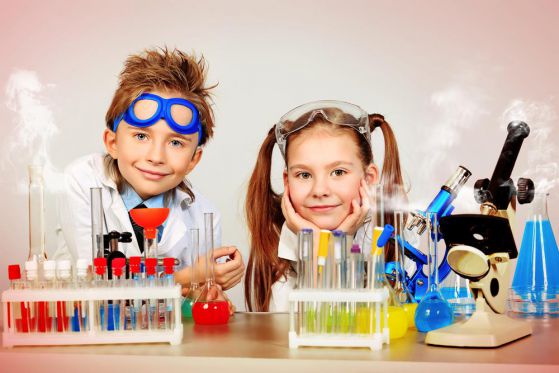 